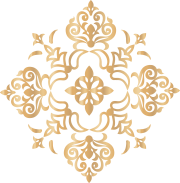 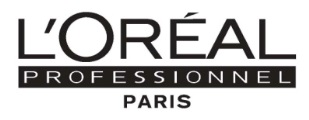 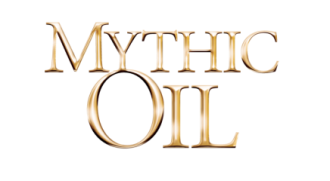 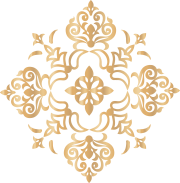 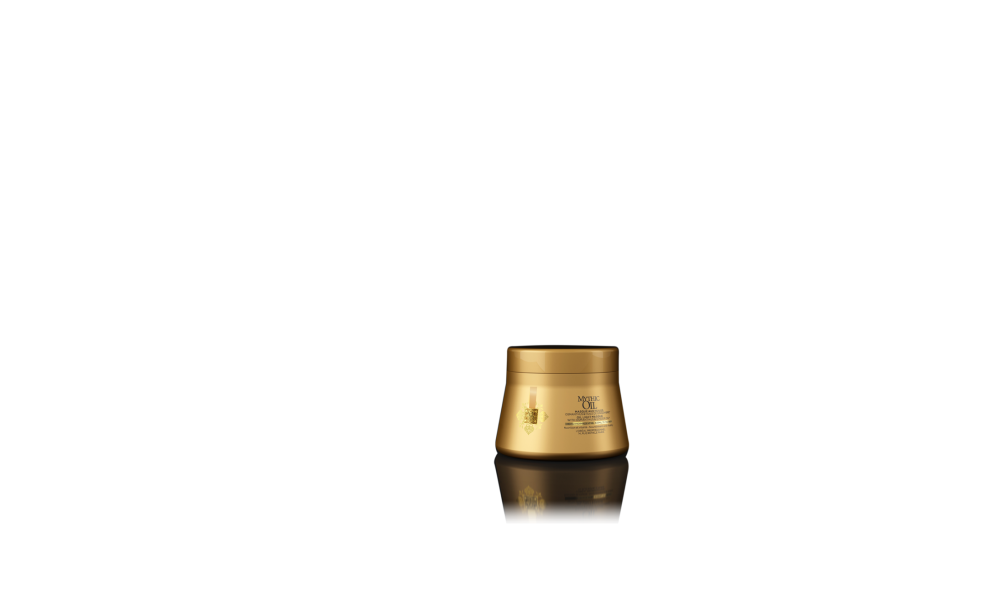 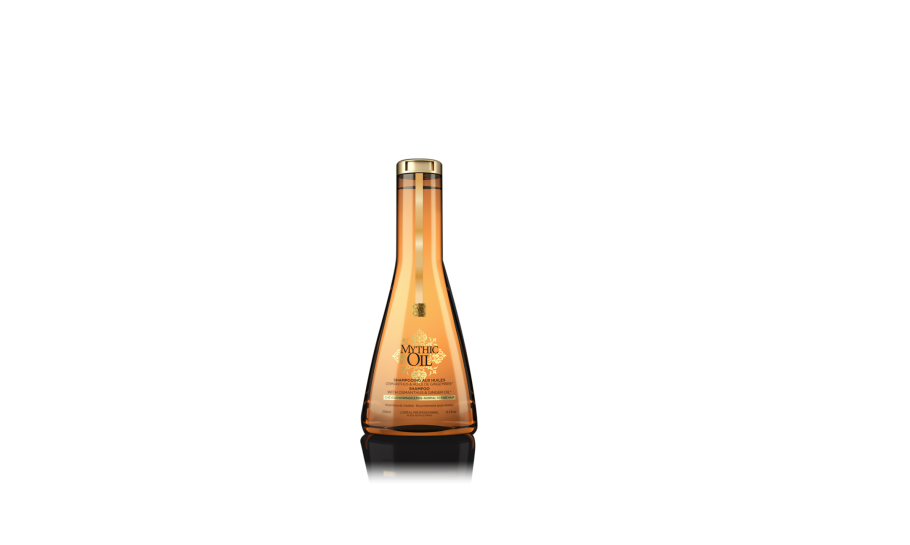 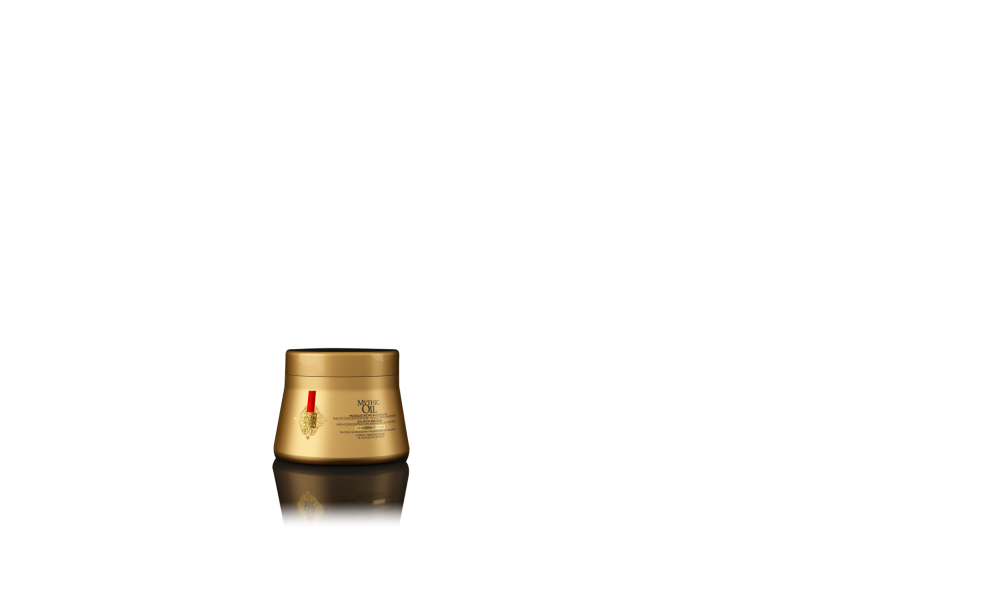 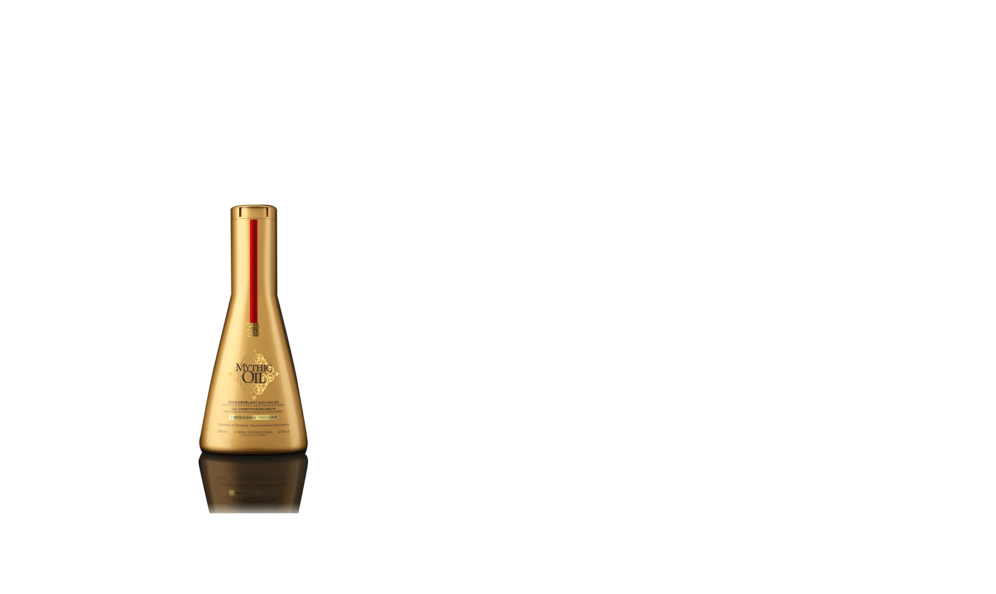 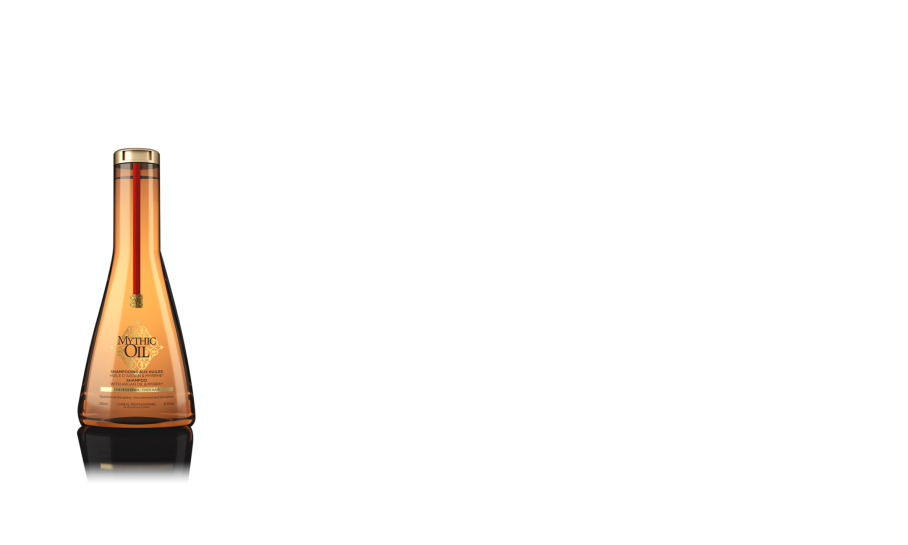 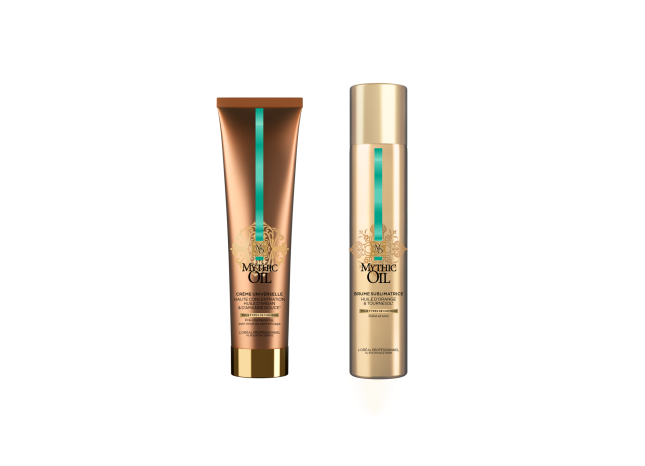 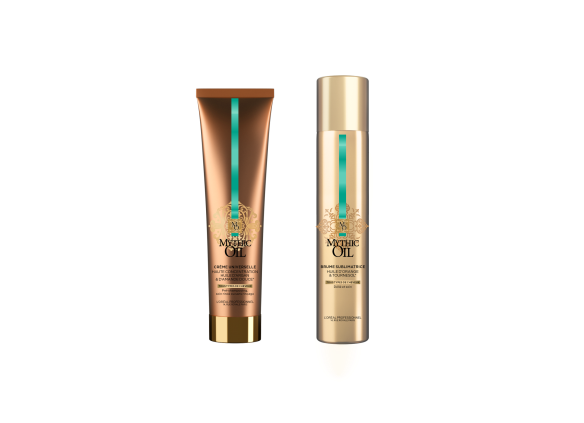 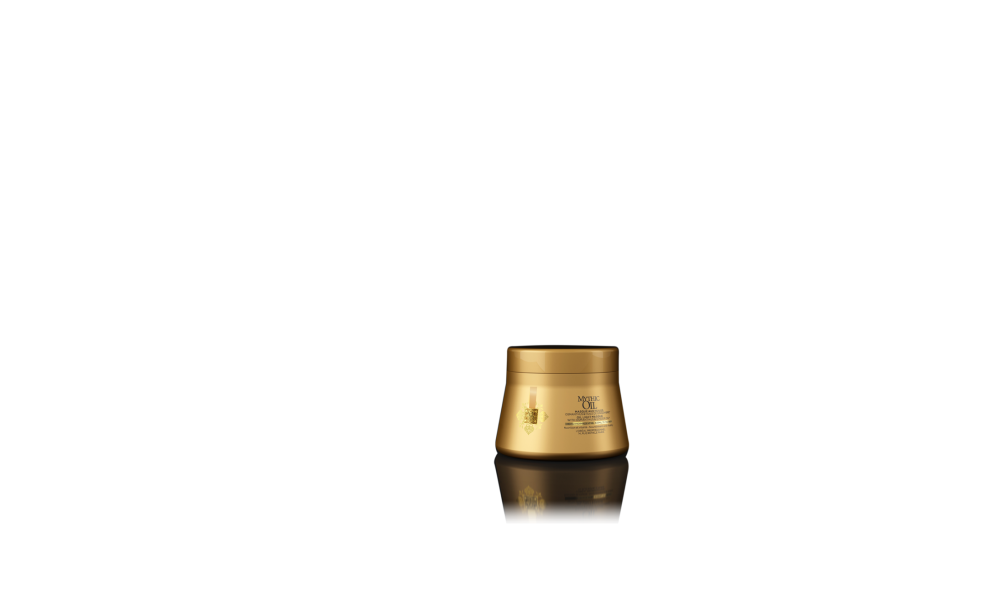 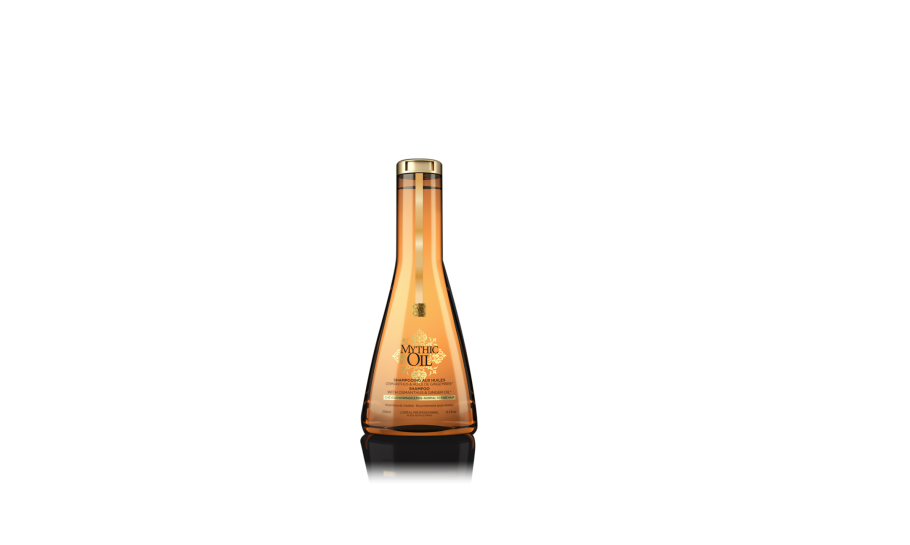 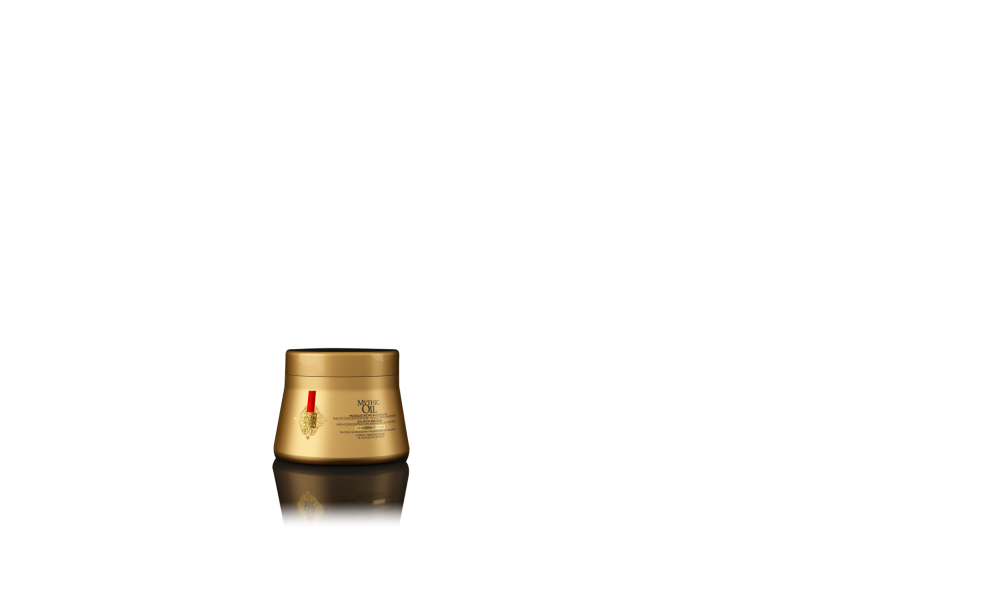 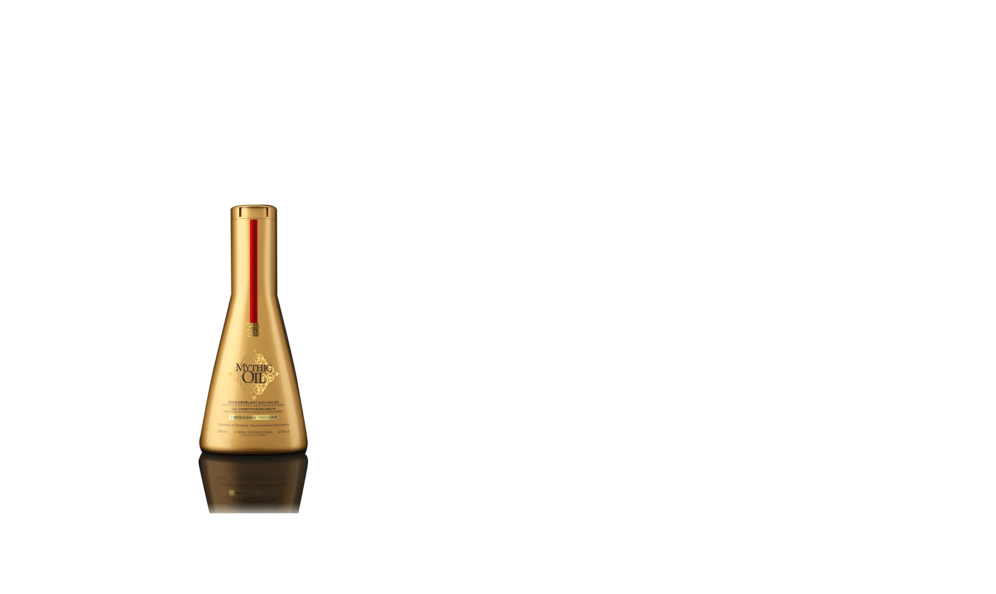 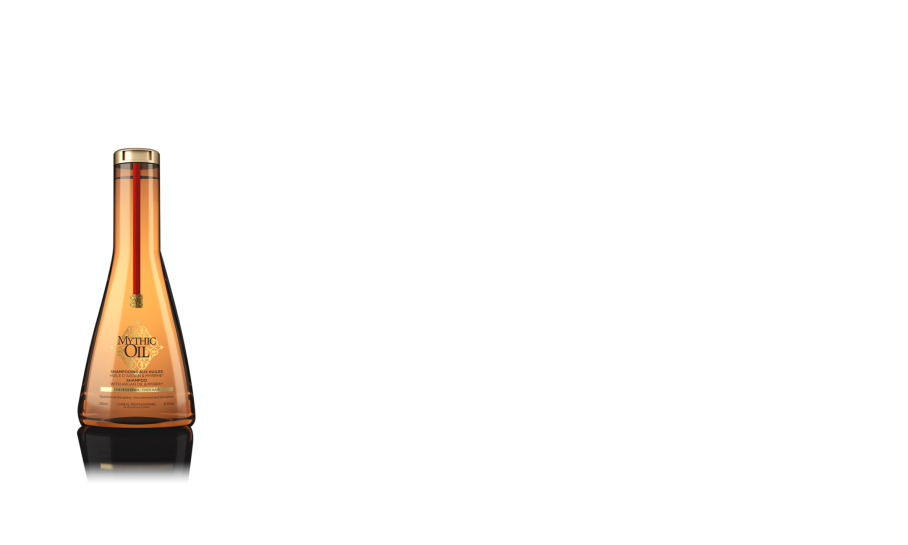 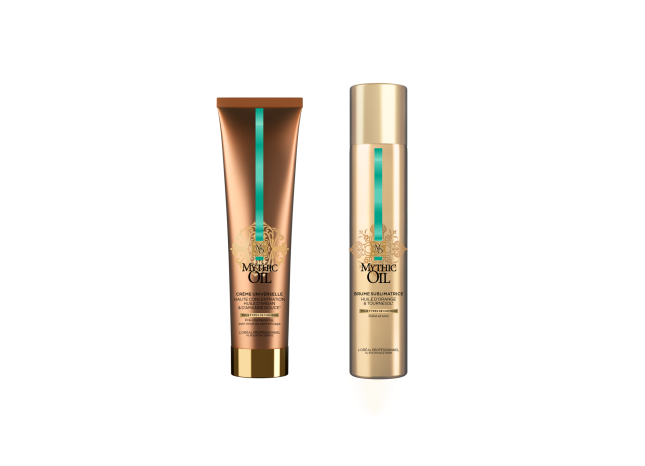 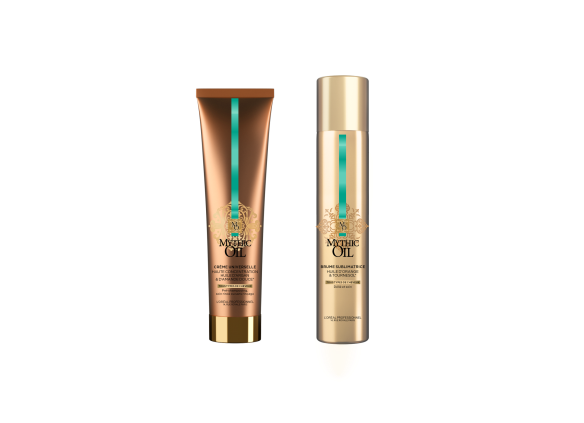 Ainutlaatuiset koostumukset ovat nyt entistäkin parempia​HIUSÖLJYJEN TAIKAAÖljyt ovat olleet aikojen alusta tärkeä kauneuden lähde. Maailman kauneimpana ja vaikutusvaltaisimpana naisena mielletty Egyptin hallitsija Kleopatra käytti öljyjä kauneusrutiineissaan. Tänä päivänä öljyjen teho tuodaan jälleen esille niin kauneuden-, mutta myös hiusten hoidossa ja ne ovat kaikkien naisten ulottuvilla. Miksi öljyt ovat niin suotuisia iholle ja hiuksille? Öljyillä on luonnostaan suojaavia, pehmentäviä ja ravitsevia ominaisuuksia ja niiden levittäminen ja käyttö tuntuu ylelliseltä.UUDET TUOTTEET JA HOIDOTL’Oréal Professionnel kampaamotuotteetylpeänä esittelee täysin uudenlaiset Mythic Oil –tuotteet. Niiden ulkomuoto ja sisältö on nyt uudistunut ja idän mystiikka on käsin kosketeltava. Tuotteet sisältävät suuria pitoisuuksia luonnonöljyjä ja tuotteiden tuoksut ikään kuin paljastavat muinaisten persialaisten kauneuden salaisuudet.LUKSUSTA KAIKILLE HIUSTYYPEILLE Uudistumisen myötä L’Oréal Professionnel esittelee nyt kaksi tuoteperhettä ja niiden mukana tulevat kampaamohoidot. Oil Bathing –hiustenhoito paksuille ja karheille hiuksille saa inspiraationsa Intian öljyhoidoista ja Oil Layering treatment normaaleista hennoille hiuksille saa taas vaikutteita Egyptiläisistä kylvyistä. Hoidot sopivat erinomaisesti hemmotteluun ja kiillon lisäämiseen hiuksiin. Hoitojen toteuttamiseen lanseerattiin kaksi teknistä, pesupaikka-tuotetta, jotka ovat ainoastaan kampaamokäyttöön: Huile Initiale pre shampoo –öljy ja Huile Ultra Fine –pre mask –tuote käytettäväksi ennen hiusnaamiota.Hoitojen myötä lanseeraamme siis kaksi tuoteperhettä niinikään hennoille ja paksuille hiuksille omansa. Paksuille hiuksille on shampoo, hoitoaine ja hiusnaamio ja hennoille hiuksille shampoo ja hiusnaamio Lisäksi esittelemme 2 uutta tähtituotetta:Crème Universelle joka on 3-in-1 monitoimivoide. Sitä voi käyttää shampoopesua ennen, poishuuhdeltavana hoitoaineena, föönausvoiteena tai viimeistelevänä silauksena kuivissa hiuksissa. Se sisältää argaani- ja manteliöljyä, jotka ravitsevat ja silottavat hiuksen pintaa pitkäkestoisesti.Brume Sublimatrice joka on L’Oréal Professionnel’n ensimmäinen kuivahoitoaine. se sisältää auringonkukka- ja appelsiiniöljyä ja se on ihanteellinen hillitsemään pörröisyyttä, lisäämään kiiltoa ja pehmeyttä hiuksiin ja pienen kokonsa ansiosta sopii hyvin vaikka käsilaukkuun.LUKSUSTA KAIKILLE HIUSTYYPEILLEUusien hoitojen, Mythic Moments:ien myötä L’Oréal Professionnel tarjoaa ylellisyyttä ja loistokkuutta arkeen kaikille hiustyypeille ja kaikille kampaamoille. Hiustenhoitoöljyt uusiutuivat jo viime syksynä ja pysyvät valikoimissa. TuoteKOKOSuositushintaMythic Oil Shampoo paksuille hiuksille250ml21,10Mythic Oil Hoitoaine paksuille hiuksille200ml23,00Mythic Oil Hiusnaamio paksuille hiuksille200ml26,00*Mythic Oil Shampoo hennoille hiuksille250ml21,10*Mythic Oil Hiusnaamio hennoille hiuksille200ml26,00*Mythic Oil Crème Universelle monikäyttöinen hiusvoide 150ml26,00*Mythic Oil Brume Sublimatrice kuivahoitoaine90ml24,00Mythic Oil Original Oil 100ml24,00Mythic Oil Color Glow100ml24,00Mythic Oil Rich Oil 100ml24,00Mythic Oil Shimmering Oil100ml24,00*täysin uusi tuote